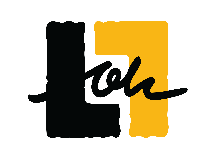 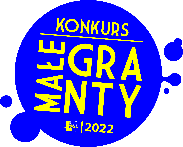                 Data i miejsce złożenia oferty (wypełnia ŁOK)WNIOSEK W KONKURSIE „MAŁE GRANTY 2022”         (tytuł projektu)Nazwa podmiotu składającego ofertę (Wnioskodawca): Forma prawna (zaznacz):        organizacja pozarządowa	   osoba fizyczna	             grupa nieformalnaAdres:ulica:miejscowość: 					kod pocztowy: telefon: e-mail: Imię i nazwisko osoby upoważnionej do reprezentowania Wnioskodawcy:Priorytet projektu (zaznacz):	Upowszechnianie kultury poprzez produkcję i prezentację wydarzeń artystycznych ze wszystkich dziedzin sztuki;	Edukacja kulturalna dzieci i młodzieży, w szczególności promocji dokonań;	Wspieranie artystycznej twórczości amatorskiej;	Podtrzymywanie tradycji narodowej, obywatelskiej i kulturowej;	Wykorzystanie przestrzeni miejskiej dla sztuki;	Wymiana dorobku, informacji, umiejętności i doświadczeń z zakresu kultury.Krótki opis projektu (streszczenie tego, co zamierzasz zrealizować - maks. 100 słów)Opis potrzeb wskazujących na konieczność wykonania projektu (np. brak tego typu projektów w mieście, duże zainteresowanie podobnymi projektami, głos społeczeństwa itp.)Odbiorcy - czyli do kogo projekt jest skierowany? (np. dzieci w wieku przedszkolnym, młodzież ze szkół średnich, młodzi rodzice, seniorzy, osoby wykluczone, miłośnicy tej dziedziny kultury itp.)Miejsce realizacji projektu (np. Łowicki Ośrodek Kultury, Stary Rynek, Park Błonie itd. – podaj adres)Szczegółowy opis realizacji projektu (opisz, jak zamierzasz zrealizować swój pomysł, podziel go na: ETAP PRZYGOTOWANIA – planujesz realizację, ustalasz czego i kogo potrzebujesz, ustalasz harmonogram, przygotowujesz materiały promocyjne itd., ETAP REALIZACJI – startujesz z projektem, czyli opisujesz od A do Z, jak to ma przebiegać, ETAP PODSUMOWANIA –czyli Twoja ocena, w jakim stopniu udał się projekt.  Harmonogram projektu (podział poszczególnych działań na terminy ich realizacji)Kalkulacja przewidywanych kosztów projektu (w zł):Uwagi, które mogą mieć znaczenie przy ocenie kosztorysu:Osoby zaangażowane w realizację projektu (wymień wszystkie osoby, które planujesz zaangażować w realizację projektu):Zasoby rzeczowe przewidywane do wykorzystania przy realizacji projektu (pomieszczenia, sprzęt – nagłośnienie, oświetlenie, rekwizyty, stroje, komputer, projektor, aparat – z podziałem na to, czym dysponujesz Ty i co potrzebujesz od ŁOK):Dotychczasowe doświadczenie w realizacji projektów podobnego rodzaju (jeżeli realizowałeś/aś już jakieś projekty kulturalne, to poprosimy o ich wpisanie i krótki opis w jednym zdaniu, czego dotyczyły):Oświadczam, że wszystkie podane w niniejszym wniosku oraz załącznikach informacje są zgodne z aktualnym stanem prawnym i faktycznym.Zgoda na przetwarzanie danych osobowychJa niżej podpisany/a wyrażam zgodę na przetwarzanie moich danych osobowych dla potrzeb niezbędnych w celach organizacji Konkursu „Małe Granty 2022” organizowanego przez Łowicki Ośrodek Kultury z siedzibą przy ul. Podrzeczna 20, Łowicz. Jednocześnie oświadczam, że przekazuję moje dane osobowe całkowicie dobrowolnie. Oświadczam ponadto, że zostałem/am poinformowany/a o przysługującym mi prawie dostępu do treści tych danych i możliwości ich poprawiania, a także o prawie wycofania zgody na przetwarzanie tych danych w każdym czasie.Jednocześnie zapoznałem/am się z poniższą informacją:Klauzula informacyjnaZgodnie z art. 13 ust. 1 i 2 rozporządzenia Parlamentu Europejskiego i Rady (UE) 2016/679 z dnia 27 kwietnia 2016 r. w sprawie ochrony osób fizycznych w związku przetwarzaniem danych osobowych i w sprawie swobodnego przepływu takich danych oraz uchylenia dyrektywy 95/46/WE (Dz. Urz. UE L 119/1 z 4.5.2016, informuję, że:1. Administratorem Pana/Pani danych osobowych jest samorządowa instytucja Łowicki Ośrodek Kultury z siedzibą przy ul. Podrzeczna 20, 99-400 Łowicz.2. Pana/Pani dane osobowe przetwarzane będą w celu realizacji praw i obowiązków wynikających z Konkursu „Małe Granty 2022”, na podstawie art. 6 ust. I pkt c RODO,3. Pana/Pani dane osobowe będą przechowywane przez okres trwania konkursu oraz w obowiązkowym okresie przechowywania dokumentacji związanej z publikacją wyników.4. Posiada Pan/Pani prawo dostępu do treści swoich danych oraz prawo ich sprostowania, usunięcia, ograniczenia przetwarzania, prawo do przenoszenia danych, prawo wniesienia sprzeciwu, prawo do cofnięcia zgody w dowolnym momencie bez wpływu na zgodność z prawem przetwarzania, którego dokonano na podstawie zgody przed jej cofnięciem, przy czym cofniecie zgody uniemożliwia stronom kontynuację procedur konkursowych.5. Ma Pan/Pani prawo wniesienia skargi do urzędu ds. Głównego Inspektora Ochrony Danych Osobowych, gdy uzna Pan/Pani, że przetwarzanie danych osobowych Pana/Pani dotyczących narusza przepis RODO,6. Podanie przez Pana/Panią danych osobowych jest wymogiem ustawowym: ich nieprzekazanie spowoduje niemożność realizacji procedury konkursowej i związanych z nią prac.Adnotacje Łowickiego Ośrodka KulturyLp.Działania w zakresie realizowanego projektuTerminy realizacji poszczególnych działań1.2.3.4.5.Lp.Nazwa wydatkuKoszt całkowity [A+B]Wnioskowana dotacja z Małych Grantów [A]Wkład własny – w tym np. wpływy z biletów itp. [B]1.2.3.4.5.Ogółem:Ogółem:WłasneZasoby ŁOK